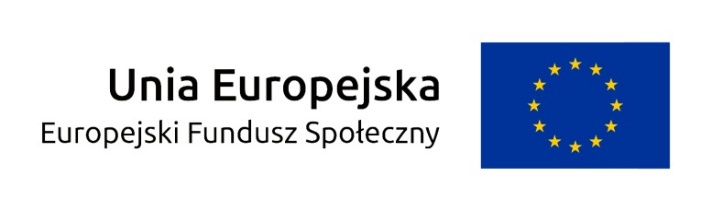 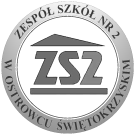 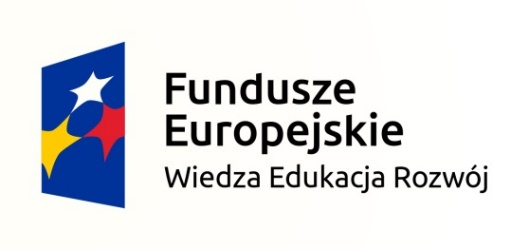 Ostrowiec Św., 02.03.2016 r.Dotyczy Projektu „Zagraniczne praktyki drogą do sukcesu” (POWERVET-2015-1-PL01-KA102-015135) realizowanego w ramach Projektu Staże zagraniczne dla uczniów i absolwentów szkół zawodowych oraz mobilność kadry kształcenia zawodowego, Program Operacyjny Wiedza Edukacja Rozwój 2014-2020 współfinansowany z Europejskiego Funduszu SpołecznegoZapytanie ofertowe nr 2.1/2016ZamawiającyPowiat Ostrowiecki/Zespół Szkół Nr 2 w Ostrowcu Św.Os. Słoneczne 45, 27-400 Ostrowiec Św.tel: +48  41 263-17-33fax: +48  41 263-07-85Przedmiot zamówieniaPrzedmiotem zamówienia jest przeprowadzenie Szkolenia Językowego oraz Przygotowania Kulturowego pt. „Spotkanie z kulturą Niemiec” dla uczestników projektu „Zagraniczne praktyki drogą do sukcesu”.Szczegółowy opis przedmiotu zamówienia:- rodzaj szkolenia:	przygotowanie kulturowe pt. „Spotkanie z kulturą Niemiec” oraz nauka języka niemieckiego obejmująca słownictwo z zakresu budownictwa- miejsce szkolenia:		Zespół Szkół nr 2 w Ostrowcu Św.				os. Słoneczne 45- czas szkolenia:	10 godz. Szkolenia Językowego oraz 2 godz. Przygotowania Kulturowego w 2 grupach; całościowy wymiar czasu pracy w projekcie wyniesie 24 godziny lekcyjne.Wymagania dotyczące Wykonawcy- wykształcenie wyższe w zakresie filologii niemieckiej,- przygotowanie pedagogiczne,- znajomość słownictwa z branży budowlanej.Termin wykonania zamówienia- kwiecień/maj 2016 r.- wrzesień/październik 2016 r.PłatnościPłatności na rzecz Wykonawcy zostaną zrealizowane w maju i październiku 2016 r., zgodnie z terminami określonymi w umowie.Sposób przygotowania ofertyOferent powinien stworzyć ofertę na formularzu załączonym do niniejszego zapytania.Oferta powinna:-  posiadać datę sporządzenia,- zawierać adres lub siedzibę oferenta, numer telefonu, numer NIP,- zostać czytelnie podpisana przez Wykonawcę.Jeśli oferta danej osoby zostanie wybrana, dostarczy ona, przed podpisaniem umowy, kserokopie dokumentów potwierdzających spełniane wymagania.Miejsce i termin składania ofertOferta powinna być przesłana na druku załączonego Formularza za pośrednictwem: poczty elektronicznej na adres: erasmusplus@budowlanka.net.pl, faksem na nr: +48  41 263 07 85, poczty, kuriera lub też dostarczona osobiście na adres: Zespół Szkół Nr 2 w Ostrowcu Św., os. Słoneczne 45, 27-400 Ostrowiec Św. z dopiskiem: Lektor języka niemieckiego – „Zagraniczne praktyki drogą do sukcesu”, do dnia 31.03.2016 r. do godz. 12.00.Wybór najkorzystniejszej oferty1. Złożone w wymaganym terminie oferty zostaną otwarte w dniu 31 marca 2016 roku, o godz. 12.20 w siedzibie Zamawiającego.2. Oferty złożone po terminie, zostaną zwrócone Wykonawcom bez ich otwierania.3. Zamawiający zastrzega sobie, po otwarciu ofert, prawo do żądania od Wykonawców dodatkowych wyjaśnień, dotyczących treści złożonych dokumentów.4. Informacja o wyborze najkorzystniejszej oferty zostanie przesłana do Dostawcy wyłonionego w postępowaniu.Kontakt:erasmusplus@budowlanka.net.plkoordynator projektuMałgorzata TarnowskaZałączniki:Wzór formularza ofertowegoOświadczenieZałącznik nr 1FORMULARZ OFERTY..........................................................		..................................................., dnia ...................		/imię i nazwisko/					/miejscowość/………………………………………………………………………………		/adres/……………………………………………..		/telefon/……………………………………………..		/NIP/W odpowiedzi na zapytanie ofertowe nr 2.1/2016 z dnia 02.03.2016r Oferuję przeprowadzenie Szkolenia Językowego oraz Przygotowania Kulturowego dla uczestników projektu „Zagraniczne praktyki drogą do sukcesu” realizowanego w ramach Projektu Staże zagraniczne dla uczniów i absolwentów szkół zawodowych oraz mobilność kadry kształcenia zawodowego, Program Operacyjny Wiedza Edukacja Rozwój 2014-2020 współfinansowany z Europejskiego Funduszu SpołecznegoOświadczam, iż posiadam odpowiednie doświadczenie i kwalifikacje do realizacji Zamówienia tj:1) posiadam wykształcenie ………………………………………………………;2) posiadam ……….-letnie - doświadczenie w nauczaniu języka niemieckiego(proszę krótko opisać rodzaj doświadczeń, zrealizowane kursy)…..…………………………………………………………………………………………………………………………………………………………………………………………………………………………………..……………………………………………………Proponowane wynagrodzenie za realizację zadań:A. Wynagrodzenie za 1 godz. lekcyjną szkolenia brutto: 	..………PLNB. Całkowite wynagrodzenie (wynagrodzenie w poz. A x 24 godziny lekcyjne): 										…..……PLNOświadczam, że:a) akceptuję termin i warunki realizacji usługi przedstawione w zapytaniu ofertowym;b) w przypadku wyboru mojej oferty zobowiązuję się dostarczyć dokumenty potwierdzające moje wykształceniec) mam pełną zdolność do czynności prawnych oraz korzystam z pełni praw publicznych;e) nie byłem/am skazany/a prawomocnym wyrokiem sądu za umyślne przestępstwo ścigane z oskarżenia publicznego lub umyślne przestępstwo skarbowe;.............................................................../czytelny podpis Wykonawcy/	Załącznik nr 2OŚWIADCZENIEOświadczam o braku powiązań osobowych lub kapitałowych z Beneficjentem, polegających w szczególności na:uczestniczeniu w spółce jako wspólnik spółki cywilnej lub spółki osobowej;posiadania co najmniej 10% udziałów lub akcji;pełnienia funkcji członka organu nadzoru lub zarządzającego, prokurenta, pełnomocnika;pozostawaniu w związku małżeńskim, w stosunku pokrewieństwa lub powinowactwa w linii prostej, pokrewieństwa lub powinowactwa w linii bocznej do drugiego stopnia lub w stosunku przysposobienia, opieki lub kurateli.…………………………………………………………………/data i czytelny podpis/			